,,Puzzle z gazety’’Rodzic przygotowuje stare czasopismo z ilustracjami, nożyczki,klej i kartki z bloku. Rodzic wybraną stronę z czasopismaprzecina na 4-6 części.Zadaniem dziecka jest ich złożenie i naklejenia całej ilustracji nakartce z bloku..,,Stemplowanie butelką- ,,Kwiaty na łące’’Rodzic przygotowuje farby plakatowe w rożnych kolorach iplastikową butelkę.Zadaniem dziecka jest tworzenie kwiatowej łąki, za pomocątechniki stemplowania butelką . Dziecko macza dno butelkoplastikowej w farbie plakatowej i pod naciskiem na kartce tworzywzór kwiata . Dziecko lub rodzic dorysowuje łodygi do kwiatów.„Szalona piłka”Rodzic przygotuje niewielką piłkę i prosi dziecko, aby trzymając piłkęwyprostowanymi rękami zrobiło kilka skłonów w przód, następnie po kilka skłonów wboki. Poproś dziecko, żeby usiadło z nogami wyprostowanymi w kolanach (w siadzieprostym).Rodzic prosi, aby dziecko położyło się na brzuchu głową w kierunku ściany, około półmetra. Rodzic zachęć dziecko, aby unosiło głowę i turlało piłkę do ściany tak, abypiłka odbijała się od ściany i wracała do dziecka. Liczba powtórzeń zależy odmożliwości dziecka. Rodzic zachęca do łapania i rzucania piłką, jeżeli dziecko ma z tym problem częściej proponujemy tego typu zabawy w domu.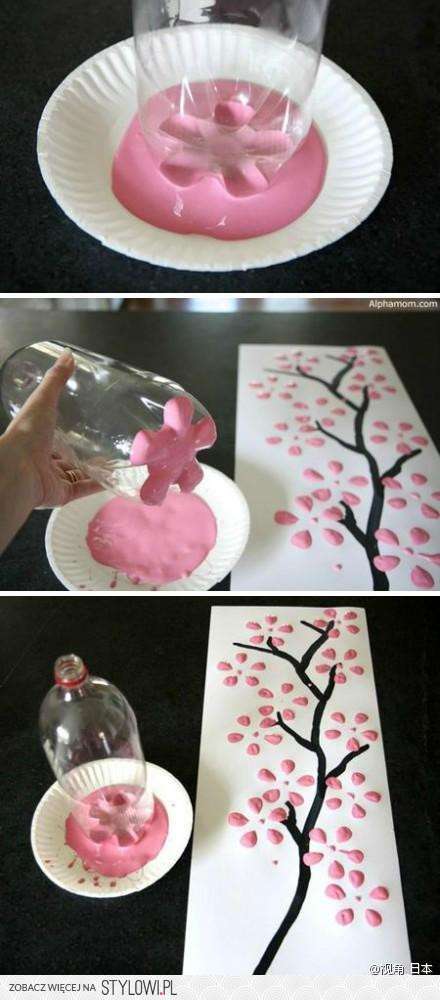 